ผลการสำรวจความสุข ประจำปี พ.ศ. 2562สำนักอธิการบดี มหาวิทยาลัยอุบลราชธานีจำนวนประชากร    	ตอบแบบสำรวจทั้งหมด	     119  รายตอบแบบสำรวจสมบูรณ์ 	     119  รายตอบแบบสำรวจไม่สมบูรณ์      0  ราย(ดำเนินการสำรวจข้อมูลระหว่างวันที่ 4 มีนาคม – 17 เมษายน 2562)ส่วนที่ 1 ข้อมูลทั่วไปจำแนกตามลักษณะทางประชากรและการทำงานตาราง 1: แสดงจำนวนและร้อยละข้อมูลทั่วไปจำแนกตามลักษณะทางประชากรและการทำงานส่วนที่ 2 ค่าคะแนนความสุขเฉลี่ยจำแนกตามรายมิติตาราง 2: แสดงค่าคะแนนความสุขเฉลี่ยจำแนกตามรายมิติ รูป 1: กราฟแท่งแสดงค่าคะแนนความสุขเฉลี่ยจำแนกตามรายมิติ 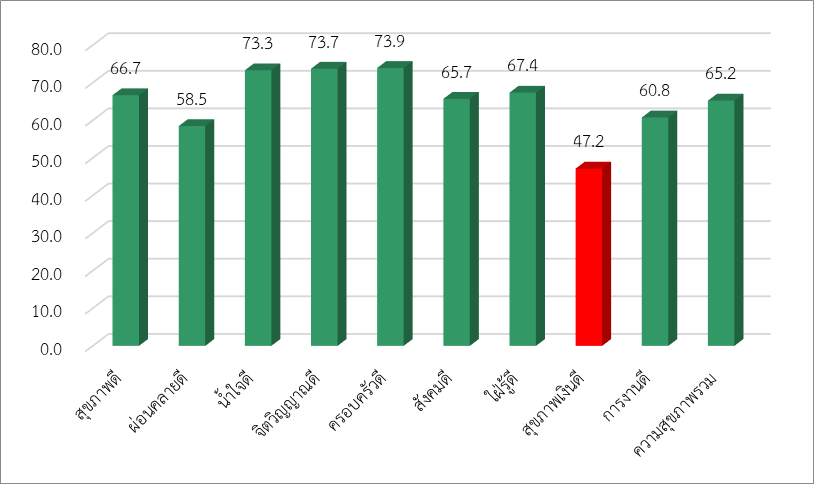 เกณฑ์ค่าเฉลี่ยคะแนนความสุข		 คะแนนเฉลี่ยระหว่าง 0.00 – 24.99 	Very Unhappy	สะท้อนให้เห็นว่า บุคลากรในองค์กรอยู่ในระดับ “ไม่มีความสุขเลย”	ตัวท่านเองและผู้บริหารต้องร่วมมือกัน ดำเนินการพัฒนาสร้างเสริมความสุขอย่างเร่งด่วน คะแนนเฉลี่ยระหว่าง 25.00 – 49.99	Unhappy	สะท้อนให้เห็นว่า บุคลากรในองค์กรอยู่ในระดับ “ไม่มีความสุข”	ตัวท่านเองและผู้บริหารต้องร่วมมือกัน พัฒนาสร้างเสริมความสุขอย่างจริงจังคะแนนเฉลี่ยระหว่าง 50.00 – 74.99	Happy	สะท้อนให้เห็นว่า บุคลากรในองค์กรอยู่ในระดับ “มีความสุข”	ตัวท่านเองและผู้บริหารต้องร่วมมือกัน สร้างเสริมและสนับสนุนให้มีความสุขยิ่งขึ้นต่อไปคะแนนเฉลี่ยระหว่าง 75.00 – 100.0	Very Happy	สะท้อนให้เห็นว่า บุคลากรในองค์กรอยู่ในระดับ “มีความสุขมาก”	ตัวท่านเองและผู้บริหารต้องร่วมมือกัน สร้างเสริมและสนับสนุนให้บุคลากรทุกคนมีความสุขอย่างต่อเนื่องและยั่งยืน รวมทั้งร่วมมือกัน สร้างเสริมองค์กรของท่าน ให้เป็น “องค์กรต้นแบบสร้างสุข” เพื่อเป็นแบบอย่าง “องค์กรที่มีการปฏิบัติที่เป็นเลิศ: Best Practice” ส่วนที่ 3 ปัจจัยที่ส่งผลต่อความผูกพันของบุคลากรตาราง 3: แสดงค่าเฉลี่ยและค่าเบี่ยงเบนมาตรฐานข้อมูลปัจจัยที่ส่งผลต่อความผูกพันของบุคลากรความผูกพันของบุคลากร ประกอบด้วย 9 ข้อ ดังนี้ส่วนที่ 4 ภาวะผู้นำระดับสูงตาราง 4: แสดงค่าเฉลี่ยและค่าเบี่ยงเบนมาตรฐานของภาวะผู้นำระดับสูงข้อมูลทั่วไปจำแนกตามลักษณะทางประชากรและการทำงานข้อมูลทั่วไปจำแนกตามลักษณะทางประชากรและการทำงานจำนวน (คน)ร้อยละเพศชาย2823.5เพศหญิง9176.5กลุ่มอายุ25-34 ปี3126.1กลุ่มอายุ35 - 44 ปี5445.4กลุ่มอายุ45-54 ปี3025.2กลุ่มอายุ55-60 ปี43.4จังหวัดที่ท่านอาศัยอยู่ในปัจจุบันเป็นจังหวัดเดียวกับภูมิลำเนาหรือไม่ใช่8369.7จังหวัดที่ท่านอาศัยอยู่ในปัจจุบันเป็นจังหวัดเดียวกับภูมิลำเนาหรือไม่ไม่ใช่3630.3ท่านจบการศึกษาสูงสุด ในระดับใดต่ำกว่าปริญญาตรี32.5ท่านจบการศึกษาสูงสุด ในระดับใดปริญญาตรี/เทียบเท่า6554.6ท่านจบการศึกษาสูงสุด ในระดับใดปริญญาโท / เทียบเท่า3831.9ท่านจบการศึกษาสูงสุด ในระดับใดประกาศนียบัตรชั้นสูง (ป.ขั้นสูง)32.5ท่านจบการศึกษาสูงสุด ในระดับใดปริญญาเอก/เทียบเท่า108.4สถานภาพสมรสโสด4235.3สถานภาพสมรสแต่งงานและอยู่ร่วมกัน6756.3สถานภาพสมรสแต่งงานแต่ไม่ได้อยู่ด้วยกัน65.0สถานภาพสมรสหม้าย32.5สถานภาพสมรสหย่า/แยกทาง/เลิกกัน1.8จำนวนบุตรไม่มีบุตร4941.2จำนวนบุตรบุตร 1 คน2319.3จำนวนบุตรบุตร 2 คน4638.7จำนวนบุตรจำนวน 3-4 คน1.8ขณะนี้ท่านกำลังตั้งครรภ์หรือไม่ตั้งครรภ์54.2ขณะนี้ท่านกำลังตั้งครรภ์หรือไม่ไม่ได้ตั้งครรภ์11495.8งานที่ท่านทำเป็นงานลักษณะใดงานการเรียนการสอน - สายวิชาการ1613.4งานที่ท่านทำเป็นงานลักษณะใดงานบริหาร - สายวิชาการ32.5งานที่ท่านทำเป็นงานลักษณะใดงานเอกสาร - สายสนับสนุน3226.9งานที่ท่านทำเป็นงานลักษณะใดงานบริการ - สายสนับสนุน1916.0งานที่ท่านทำเป็นงานลักษณะใดงานปฏิบัติการ - สายสนับสนุน3932.8งานที่ท่านทำเป็นงานลักษณะใดงานบริหาร - สายสนับสนุน108.4ท่านเป็นบุคลากรประเภทใดข้าราชการ2621.8ท่านเป็นบุคลากรประเภทใดพนักงานเงินงบประมาณ2924.4ท่านเป็นบุคลากรประเภทใดพนักงานเงินรายได้5546.2ท่านเป็นบุคลากรประเภทใดลูกจ้างประจำ1.8ท่านเป็นบุคลากรประเภทใดลูกจ้างชั่วคราว86.7สถานภาพการจ้างงานประจำ4235.3สถานภาพการจ้างงานตามสัญญาจ้าง7764.7ระยะเวลาในการทำงานในมหาวิทยาลัย รวมทั้งหมดไม่ถึงปี43.4ระยะเวลาในการทำงานในมหาวิทยาลัย รวมทั้งหมดระหว่าง 1 – 2 ปี43.4ระยะเวลาในการทำงานในมหาวิทยาลัย รวมทั้งหมดระหว่าง 3 – 5 ปี2016.8ระยะเวลาในการทำงานในมหาวิทยาลัย รวมทั้งหมดระหว่าง 6 – 9 ปี2218.5ระยะเวลาในการทำงานในมหาวิทยาลัย รวมทั้งหมดตั้งแต่ 10 ปี ขึ้นไป6958.0ตั้งแต่เริ่มทำงานจนถึงปัจจุบัน ท่านลาออก/ ย้าย/ เปลี่ยนงานมาแล้วกี่ครั้งไม่เคยลาออก/ ย้าย/ เปลี่ยนงาน5243.7ตั้งแต่เริ่มทำงานจนถึงปัจจุบัน ท่านลาออก/ ย้าย/ เปลี่ยนงานมาแล้วกี่ครั้ง1-3 ครั้ง6050.4ตั้งแต่เริ่มทำงานจนถึงปัจจุบัน ท่านลาออก/ ย้าย/ เปลี่ยนงานมาแล้วกี่ครั้ง4 - 6 ครั้ง54.2ตั้งแต่เริ่มทำงานจนถึงปัจจุบัน ท่านลาออก/ ย้าย/ เปลี่ยนงานมาแล้วกี่ครั้ง7 - 9 ครั้ง1.8ตั้งแต่เริ่มทำงานจนถึงปัจจุบัน ท่านลาออก/ ย้าย/ เปลี่ยนงานมาแล้วกี่ครั้ง10 ครั้งขึ้นไป1.8ท่านมีรายได้ต่อเดือน  โดยประมาณเดือนละเท่าใดน้อยกว่า 10,000 บาท21.7ท่านมีรายได้ต่อเดือน  โดยประมาณเดือนละเท่าใด10,001 - 20,000 บาท1714.3ท่านมีรายได้ต่อเดือน  โดยประมาณเดือนละเท่าใด20,001 – 30,000 บาท5546.2ท่านมีรายได้ต่อเดือน  โดยประมาณเดือนละเท่าใด30,001 - 40,000บาท2722.7ท่านมีรายได้ต่อเดือน  โดยประมาณเดือนละเท่าใด40,001 - 50,000 บาท97.6ท่านมีรายได้ต่อเดือน  โดยประมาณเดือนละเท่าใด50,001 - 100,000 บาท97.6ค่าคะแนนความสุขเฉลี่ย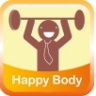 สุขภาพดี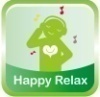 ผ่อนคลายดี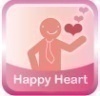 น้ำใจดี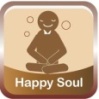 จิตวิญญาณดี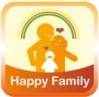 ครอบครัวดี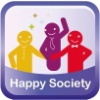 สังคมดี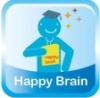 ใฝ่รู้ดี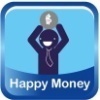 สุขภาพเงินดี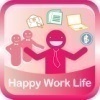 การงานดีความสุขภาพรวมสำนักอธิการบดีมหาวิทยาลัยอุบลราชธานี(119 คน)66.7 Happy58.5Happy73.3 Happy73.7 Happy73.9Happy65.7Happy67.4  Happy47.2Unhappy60.8Happy65.2Happyหัวข้อค่าเฉลี่ย (คะแนนเต็ม 5)ค่าเบี่ยงเบนมาตรฐาน (S.D.)- ความผูกพัน3.68.589- SAY 3.64.677- STAY3.42.991- STRIVE3.99.523ตัวชี้วัดมิติท่านจะแนะนำญาติ/ เพื่อน/ คนรู้จักมาทำงานที่องค์กรนี้SAYหากมีใครกล่าวถึงองค์กรในทางที่ไม่เหมาะสม ท่านจะปกป้ององค์กรของท่านหรือไม่SAYท่านภาคภูมิใจที่ได้เป็นพนักงาน/ บุคลากรขององค์กร/ ได้ทำงานในองค์กรนี้SAYขณะที่ทำงานอยู่ในองค์กรนี้ หากท่านมีโอกาสได้ศึกษาต่อและเมื่อสำเร็จการศึกษาแล้ว ท่านจะทำงานต่อหรือว่าลาออกSTAYถ้าท่านมีโอกาสเปลี่ยนสถานที่ทำงาน หรือองค์กรอื่นชวน/ติดต่อไปทำงาน ท่านพร้อมที่จะไประดับใดSTAYท่านรู้สึกเป็นเจ้าของร่วมขององค์กรที่ท่านทำงานในปัจจุบันSTAYท่านทุ่มเททำงานเพื่อประโยชน์ขององค์กรของท่านSTRIVEท่านเป็นคน คิดใหม่ ทำใหม่ เพื่อสร้างความก้าวหน้าให้กับองค์กรของท่านSTRIVEในแต่ละวัน ท่านทำงานอย่างมีเป้าหมายSTRIVEท่านเห็นด้วยกับข้อความต่อไปนี้มากน้อยเพียงใดค่าเฉลี่ยค่าเบี่ยงเบนมาตรฐาน (S.D.)ผู้นำระดับสูงสามารถสื่อสารให้บุคลากรเข้าใจทิศทางและเป้าหมายขององค์กรได้อย่างชัดเจน3.381.000ผู้นำระดับสูง.สามารถบริหารงานเพื่อให้บรรลุเป้าหมายขององค์กรได้อย่างดี3.44.971ผู้นำระดับสูงสามารถจัดการกับปัญหาต่างๆ ในเชิงรุก3.291.026ผู้นำระดับสูงเปิดโอกาสให้บุคลากรติดต่อสื่อสารในการให้ข้อมูลหรือแสดงความคิดเห็นได้อย่างสะดวก3.35.971ผู้นำระดับสูงคำนึงถึงความอยู่ดีมีสุขของบุคลากร3.091.058ผู้นำระดับสูงใช้เทคโนโลยีใหม่เป็นก้าวต่อไปในการปฏิบัติงาน3.59.933ผู้นำระดับสูงเป็นต้นแบบของบุคลากร3.401.011โดยรวมท่านมีความเชื่อถือไว้วางใจในผู้นำระดับสูง3.42.979รวม3.37.874